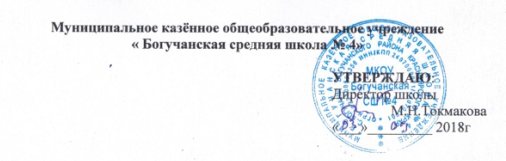 ПЛАН-ГРАФИК
ПОДГОТОВКИ К ГОСУДАРСТВЕННОЙ ИТОГОВОЙ АТТЕСТАЦИИ
на 2018-2019 учебный год№№ ппСодержаниеСрокСрокОтветственныйОтветственныйИнформационное обеспечение обучающихсяИнформационное обеспечение обучающихсяИнформационное обеспечение обучающихсяИнформационное обеспечение обучающихсяИнформационное обеспечение обучающихсяИнформационное обеспечение обучающихся1Информирование обучающихся 11 и 9 классов о ГИА (новое в ГИА, предварительный выбор экзаменов, процедура сдачи экзаменов, выставление итоговых отметок).ОктябрьОктябрьЛ.В.Бортникова, классные руководители 9 и 11 классовЛ.В.Бортникова, классные руководители 9 и 11 классов2Знакомство 9 и 11 классов с демоверсиями по математике и русскому языку, предметам по выбору, с тематикой сочинений в 11 классе. Знакомство с изменениями в КИМ.СентябрьСентябрьУчителя-предметникиУчителя-предметники3Информирование выпускников 9 и 11 классов на классных часах с нормативными документами по государственной (итоговой) аттестации.По мере поступлениядокументовПо мере поступлениядокументов Л.В.Бортникова Л.В.Бортникова4Размещение на сайте нормативных и распорядительных документов, регламентирующих проведение ГИА в 2018-2019  учебном году.По мере поступления документовПо мере поступления документовЛ.В.БортниковаН.А.ГвоздеваЛ.В.БортниковаН.А.Гвоздева5Оформление информационных стендов по вопросам проведения ГИА, текущее обновление материалов.Октябрь – июньОктябрь – июнь Л.В.Бортникова Л.В.Бортникова6Информирование о порядке проведения ГИА (сроках и месте подачи заявлений, месте и сроках проведения ГИА, об основаниях для удаления с экзамена, о порядке подачи и рассмотрения апелляции, о результатах ГИА).Декабрь .Декабрь .Классные руководители 
9 и 11 классовКлассные руководители 
9 и 11 классов7Информирование выпускников о размещении перечня вступительных испытаний в образовательные учреждения на сайте учреждения.По мере поступления информацииПо мере поступления информации Л.В.Бортникова Л.В.Бортникова8Дополнительное информирование выпускников о порядке проведения ГИА.Май   Май    Л.В.Бортникова Л.В.Бортникова9Организация выставки «В помощь выпускнику» в школьной библиотеке.Октябрь Октябрь  О.В.Бондаренко О.В.БондаренкоИнформационное сопровождение родителейИнформационное сопровождение родителейИнформационное сопровождение родителейИнформационное сопровождение родителейИнформационное сопровождение родителейИнформационное сопровождение родителейИнформационное сопровождение родителей1Совместное собрание с родителями (законными представителями) и обучающимися 9 и 11 классов.Ознакомление родителей (законных представителей) и выпускников, принимающих участие в ОГЭ и ЕГЭ, с результатами ОГЭ и ЕГЭ школы за 2017 год в  сравнении с районными и краевыми показателями.Система оценивания и минимальное количество первичных баллов для получения положительного результата.Использования банка заданий при подготовке к ЕГЭ.Совместное собрание с родителями (законными представителями) и обучающимися 9 и 11 классов.Ознакомление родителей (законных представителей) и выпускников, принимающих участие в ОГЭ и ЕГЭ, с результатами ОГЭ и ЕГЭ школы за 2017 год в  сравнении с районными и краевыми показателями.Система оценивания и минимальное количество первичных баллов для получения положительного результата.Использования банка заданий при подготовке к ЕГЭ.Ноябрь-декабрь  Ноябрь-декабрь  Классные руководители 9 и 11 классов учителя-предметникиКлассные руководители 9 и 11 классов учителя-предметники2Индивидуальное  консультирования родителей.Индивидуальное  консультирования родителей.В течение всего учебного годаВ течение всего учебного годаКлассные руководители 9 и 11 классов, учителя-предметникиКлассные руководители 9 и 11 классов, учителя-предметники3Доведение до сведения родителей (законных представителей) рекомендаций по процедуре проведения и психологической подготовке к ОГЭ и ЕГЭ выпускников (памятки для родителей).Доведение до сведения родителей (законных представителей) рекомендаций по процедуре проведения и психологической подготовке к ОГЭ и ЕГЭ выпускников (памятки для родителей).Ноябрь – майНоябрь – майПедагог-психологПедагог-психолог4Информирование о датах и результатах проведения тренировочных и диагностических  работ в форме ОГЭ и ЕГЭ по русскому, математике и предметам по выбору на базе школы.Информирование о датах и результатах проведения тренировочных и диагностических  работ в форме ОГЭ и ЕГЭ по русскому, математике и предметам по выбору на базе школы.Декабрь, февраль, апрель Декабрь, февраль, апрель Л.В.Бортникова, руководители МПГЛ.В.Бортникова, руководители МПГ5Родительское собрание:Нормативно-правовая база ГИА в 2018-2019тучебном году.Информация учителей-предметников по подготовке выпускников к государственной итоговой аттестации в форме ОГЭ и ЕГЭ (Итоги школьных тестирований по русскому языку, математике, предметов по выбору).Выступление педагога-психолога «Как помочь учащимся успешно сдать экзамены».Родительское собрание:Нормативно-правовая база ГИА в 2018-2019тучебном году.Информация учителей-предметников по подготовке выпускников к государственной итоговой аттестации в форме ОГЭ и ЕГЭ (Итоги школьных тестирований по русскому языку, математике, предметов по выбору).Выступление педагога-психолога «Как помочь учащимся успешно сдать экзамены».МартМартЛ.В.БортниковаКлассные руководители 9 и 11 классовУчителя-предметники Педагог-психологЛ.В.БортниковаКлассные руководители 9 и 11 классовУчителя-предметники Педагог-психолог6Родительское собрание:Порядок окончания учебного года.Правила подачи и рассмотрения апелляций о нарушении установленного порядка проведения ОГЭ и ЕГЭ, о несогласии с выставленными баллами.Порядок информирования о результатах ОГЭ и ЕГЭ.Родительское собрание:Порядок окончания учебного года.Правила подачи и рассмотрения апелляций о нарушении установленного порядка проведения ОГЭ и ЕГЭ, о несогласии с выставленными баллами.Порядок информирования о результатах ОГЭ и ЕГЭ.Апрель-майАпрель-майЛ.В.БортниковаКлассные руководители 9 и 11 классовУчителя-предметники   Л.В.БортниковаКлассные руководители 9 и 11 классовУчителя-предметники   7Индивидуальное информирование и консультирование по вопросам, связанным с ОГЭ и ЕГЭ.Индивидуальное информирование и консультирование по вопросам, связанным с ОГЭ и ЕГЭ.В течение учебного годаВ течение учебного годаКлассные руководители      9 и 11 классовУчителя-предметники   Классные руководители      9 и 11 классовУчителя-предметники   Психологическое сопровождение ГИАПсихологическое сопровождение ГИАПсихологическое сопровождение ГИАПсихологическое сопровождение ГИАПсихологическое сопровождение ГИАПсихологическое сопровождение ГИАПсихологическое сопровождение ГИА1Тренинговые занятия «ЕГЭ без стресса ».Тренинговые занятия «ЕГЭ без стресса ».Апрель – май Апрель – май Педагог-психологПедагог-психолог2Тренинговые занятия «Снятие тревожности и эмоциональной напряженности при сдачи экзаменов».Тренинговые занятия «Снятие тревожности и эмоциональной напряженности при сдачи экзаменов».Апрель – май Апрель – май Педагог-психологПедагог-психолог3Выступления на родительских собраний по вопросам «Психологическое сопровождение сдачи экзаменов», «Снятие тревожности и эмоциональной напряженности при сдаче экзаменов».Выступления на родительских собраний по вопросам «Психологическое сопровождение сдачи экзаменов», «Снятие тревожности и эмоциональной напряженности при сдаче экзаменов».Февраль  – май Февраль  – май Классные Руководители      9 и 11 классовПедагог -психологКлассные Руководители      9 и 11 классовПедагог -психологОрганизация работы с обучающимисяОрганизация работы с обучающимисяОрганизация работы с обучающимисяОрганизация работы с обучающимисяОрганизация работы с обучающимисяОрганизация работы с обучающимисяОрганизация работы с обучающимися1Подробный разбор демоверсий ОГЭ и ЕГЭ 2018 .Подробный разбор демоверсий ОГЭ и ЕГЭ 2018 .Сентябрь – октябрь Сентябрь – октябрь Учителя-предметникиУчителя-предметники2Организация дополнительных занятий для учащихся с целью отработки решения заданий базового и профильного уровня ЕГЭ, написанию сочинения в 11 классе, отработки навыков решения заданий ОГЭ и ЕГЭ. Организация дополнительных занятий для учащихся с целью отработки решения заданий базового и профильного уровня ЕГЭ, написанию сочинения в 11 классе, отработки навыков решения заданий ОГЭ и ЕГЭ. В течение всего учебного годаВ течение всего учебного годаАдминистрация школыУчителя-предметникиАдминистрация школыУчителя-предметники3Работа с заданиями различной сложности.Работа с заданиями различной сложности.В течение всего учебного годаВ течение всего учебного годаАдминистрация школыУчителя-предметникиАдминистрация школыУчителя-предметники4Выполнение диагностических и тренировочных работ в формате ОГЭ и ЕГЭ .Выполнение диагностических и тренировочных работ в формате ОГЭ и ЕГЭ .В течение учебного года В течение учебного года Учителя-предметникиЛ.В.БортниковаУчителя-предметникиЛ.В.Бортникова5Знакомство с правилами заполнения бланков ОГЭ и ЕГЭ в соответствии со спецификой предметов.Знакомство с правилами заполнения бланков ОГЭ и ЕГЭ в соответствии со спецификой предметов.Декабрь-майДекабрь-майУчителя-предметникиЛ.В.БортниковаУчителя-предметникиЛ.В.Бортникова6Проведение пробного сочинения с обучающимися 11 класса.Проведение пробного сочинения с обучающимися 11 класса.Октябрь, ноябрьОктябрь, ноябрьЛ.В.БортниковаС.А.ЛавроваЛ.В.БортниковаС.А.Лаврова7Индивидуальное консультирование учащихся.Индивидуальное консультирование учащихся.В течение годаВ течение годаУчителя-предметникиУчителя-предметники8Выполнение пробных экзаменов по русскому языку и математике, предметам по выбору в формате ОГЭ и ЕГЭ.Выполнение пробных экзаменов по русскому языку и математике, предметам по выбору в формате ОГЭ и ЕГЭ.Февраль,апрельФевраль,апрельУчителя-предметникиЛ.В.БортниковаУчителя-предметникиЛ.В.Бортникова9Индивидуальное консультирование по ошибкам, выявленным в процессе проверки работ.Индивидуальное консультирование по ошибкам, выявленным в процессе проверки работ.Март-майМарт-майУчителя-предметникиУчителя-предметникиПредставление информации по подготовке и проведению ГИАПредставление информации по подготовке и проведению ГИАПредставление информации по подготовке и проведению ГИАПредставление информации по подготовке и проведению ГИАПредставление информации по подготовке и проведению ГИАПредставление информации по подготовке и проведению ГИАПредставление информации по подготовке и проведению ГИА1Об общеобразовательном учреждении и ответственном за ОГЭ и ЕГЭ.Об общеобразовательном учреждении и ответственном за ОГЭ и ЕГЭ.По утвержденному графику УО По утвержденному графику УО М.Н.ТокмаковаЛ.В.БортниковаМ.Н.ТокмаковаЛ.В.Бортникова2Общий список выпускников 9 и 11 классов текущего года.Общий список выпускников 9 и 11 классов текущего года.По утвержденному графику УО По утвержденному графику УО М.Н.ТокмаковаЛ.В.БортниковаМ.Н.ТокмаковаЛ.В.Бортникова3Общий список участников ОГЭ и ЕГЭ с указанием предметов.Общий список участников ОГЭ и ЕГЭ с указанием предметов.По утвержденному графику УО По утвержденному графику УО М.Н.ТокмаковаЛ.В.БортниковаМ.Н.ТокмаковаЛ.В.Бортникова4Представление листов выверки.Представление листов выверки.По утвержденному графику УО По утвержденному графику УО М.Н.ТокмаковаЛ.В.БортниковаМ.Н.ТокмаковаЛ.В.Бортникова5Формирование баз данных.Формирование баз данных.По утвержденному графику УО По утвержденному графику УО М.Н.ТокмаковаЛ.В.БортниковаМ.Н.ТокмаковаЛ.В.БортниковаОрганизационное обеспечениеОрганизационное обеспечениеОрганизационное обеспечениеОрганизационное обеспечениеОрганизационное обеспечениеОрганизационное обеспечениеОрганизационное обеспечение1Анализ результатов экзаменов за 2017-2018 учебный год (статистика участия, сравнение результатов школы с районными и региональными показателями, определение проблемных тем).Анализ результатов экзаменов за 2017-2018 учебный год (статистика участия, сравнение результатов школы с районными и региональными показателями, определение проблемных тем).Сентябрь Сентябрь Л.В.БортниковаУчителя-предметникиЛ.В.БортниковаУчителя-предметники2Мониторинг предварительного выбора экзаменов на ГИА.Мониторинг предварительного выбора экзаменов на ГИА.Октябрь,декабрь,январь   Октябрь,декабрь,январь   Классные руководители 9, 11 классовКлассные руководители 9, 11 классов3Ознакомление педагогического коллектива с нормативно-правовой базой ГИА и иной информацией, связанной с процедурой проведения ОГЭ и ЕГЭ с использованием результатов по ОГЭ и ЕГЭ за 2018 год.Ознакомление педагогического коллектива с нормативно-правовой базой ГИА и иной информацией, связанной с процедурой проведения ОГЭ и ЕГЭ с использованием результатов по ОГЭ и ЕГЭ за 2018 год.По мере поступления нормативных документовПо мере поступления нормативных документовМ.Н.ТокмаковаЛ.В.БортниковаМ.Н.ТокмаковаЛ.В.Бортникова4Назначение координатора ОГЭ и ЕГЭ, ответственных за подготовку информации об участниках ГИА, ведение электронной БД.Назначение координатора ОГЭ и ЕГЭ, ответственных за подготовку информации об участниках ГИА, ведение электронной БД.ДекабрьДекабрьМ.Н.ТокмаковаМ.Н.Токмакова5Составление графика предоставления информации при подготовке и проведении ГИА в 2019 году.Составление графика предоставления информации при подготовке и проведении ГИА в 2019 году.ДекабрьДекабрьМ.Н.ТокмаковаМ.Н.Токмакова6Формирование базы данных выпускников 9 и 11-х классов.Формирование базы данных выпускников 9 и 11-х классов.В соответствии с графиком УОВ соответствии с графиком УОКлассные руководители, Л.В.БортниковаТ.С.ТравкинаКлассные руководители, Л.В.БортниковаТ.С.Травкина7Оформление и обновление информации на стенде "Готовимся к ГИА", обновление странички сайта по проблеме ЕГЭ и ОГЭ.Оформление и обновление информации на стенде "Готовимся к ГИА", обновление странички сайта по проблеме ЕГЭ и ОГЭ.В течение годаВ течение годаЛ.В.БортниковаЛ.В.Бортникова8Сбор заявлений (в письменном виде) выпускников и согласия на обработку персональных данных,  о написании итогового сочинения.Сбор заявлений (в письменном виде) выпускников и согласия на обработку персональных данных,  о написании итогового сочинения.Ноябрь Ноябрь   Классный руководитель 11 класса  Классный руководитель 11 класса9Сбор заявлений (в письменном виде) выпускников и согласия на обработку персональных данных о предметах, сдающих на итоговой аттестации в форме ЕГЭ.Сбор заявлений (в письменном виде) выпускников и согласия на обработку персональных данных о предметах, сдающих на итоговой аттестации в форме ЕГЭ.До 26.01.2019До 26.01.2019Классный руководитель     11 классаКлассный руководитель     11 класса10Формирование базы данных: общий список участников ЕГЭ с указанием предметов.Формирование базы данных: общий список участников ЕГЭ с указанием предметов.До 01.02.2019До 01.02.2019Классный руководитель11 классаЛ.В.БортниковаКлассный руководитель11 классаЛ.В.Бортникова11Сбор заявлений (в письменном виде) выпускников о предметах, сдающих на итоговой аттестации в форме ОГЭ.Сбор заявлений (в письменном виде) выпускников о предметах, сдающих на итоговой аттестации в форме ОГЭ.До 22.02.2019До 22.02.2019Классный руководитель        9 классаКлассный руководитель        9 класса12Формирование базы данных: общий список участников ОГЭ с указанием предметов.Формирование базы данных: общий список участников ОГЭ с указанием предметов.До 01.03.2019До 01.03.2019Классный руководительЛ.В.БортниковаТ.С.ТравкинаКлассный руководительЛ.В.БортниковаТ.С.Травкина13Ознакомление учителей, обучающихся и их родителей (под роспись)  с расписанием ОГЭ и ЕГЭ на 2019 год.Ознакомление учителей, обучающихся и их родителей (под роспись)  с расписанием ОГЭ и ЕГЭ на 2019 год.Апрель-майАпрель-майЛ.В.Бортникова Классные руководители 9,11 классовЛ.В.Бортникова Классные руководители 9,11 классов14Подготовка расписания проведения консультаций по подготовке к ГИА для выпускников 9 и 11 классов.Подготовка расписания проведения консультаций по подготовке к ГИА для выпускников 9 и 11 классов.До 01.05.2019До 01.05.2019Л.В.БортниковаЛ.В.Бортникова15Назначение сопровождающих на ЕГЭ и ОГЭ.Назначение сопровождающих на ЕГЭ и ОГЭ.До 15.05.2019До 15.05.2019М.Н.ТокмаковаМ.Н.Токмакова16Организация выдачи аттестатов об основном общем и среднем общем образовании.Организация выдачи аттестатов об основном общем и среднем общем образовании.Июнь Июнь М.Н.ТокмаковаМ.Н.Токмакова17Участие в дистанционных курсах повышения квалификации по вопросам подготовки учащихся к ГИА по предметам (по мере необходимости).Участие в дистанционных курсах повышения квалификации по вопросам подготовки учащихся к ГИА по предметам (по мере необходимости).В течение годаВ течение годаАдминистрацияУчителя-предметникиАдминистрацияУчителя-предметники18Участие в различных  вебинарах по вопросу подготовки учащихся к ГИА по предметам.Участие в различных  вебинарах по вопросу подготовки учащихся к ГИА по предметам.В течение годаВ течение годаАдминистрацияУчителя-предметникиАдминистрацияУчителя-предметникиОрганизация контроля за соблюдением порядка проведения ГИАОрганизация контроля за соблюдением порядка проведения ГИАОрганизация контроля за соблюдением порядка проведения ГИАОрганизация контроля за соблюдением порядка проведения ГИАОрганизация контроля за соблюдением порядка проведения ГИАОрганизация контроля за соблюдением порядка проведения ГИАОрганизация контроля за соблюдением порядка проведения ГИА1Тематический семинар "Эффективность внутришкольного контроля за качеством подготовки выпускников 9 и 11 классов к ГИА".Тематический семинар "Эффективность внутришкольного контроля за качеством подготовки выпускников 9 и 11 классов к ГИА".По итогам I и  II полугодияПо итогам I и  II полугодияЛ.В.БортниковаРуководители МПГЛ.В.БортниковаРуководители МПГ2Мониторинг фактического освоения обучающимися 9 и 11 классов программного материла по математике и русскому языку в соответствии с требованиями ГОС.Мониторинг фактического освоения обучающимися 9 и 11 классов программного материла по математике и русскому языку в соответствии с требованиями ГОС.По итогам I и  II полугодияПо итогам I и  II полугодияЛ.В.Бортникова Руководители МПГЛ.В.Бортникова Руководители МПГ3Мониторинг выполнения учебных программ.Мониторинг выполнения учебных программ.По итогам I и  II полугодияПо итогам I и  II полугодияЛ.В.БортниковаРуководители МПГЛ.В.БортниковаРуководители МПГ4Проведение мониторинга прогнозируемых неудовлетворительных результатов по русскому языку и математике, предметов по выбору.Проведение мониторинга прогнозируемых неудовлетворительных результатов по русскому языку и математике, предметов по выбору.По итогам I и  II полугодияПо итогам I и  II полугодияЛ.В.БортниковаРуководители МПГЛ.В.БортниковаРуководители МПГАнализ и предоставление информации о ходе подготовки, проведении и результатах ГИААнализ и предоставление информации о ходе подготовки, проведении и результатах ГИААнализ и предоставление информации о ходе подготовки, проведении и результатах ГИААнализ и предоставление информации о ходе подготовки, проведении и результатах ГИААнализ и предоставление информации о ходе подготовки, проведении и результатах ГИААнализ и предоставление информации о ходе подготовки, проведении и результатах ГИААнализ и предоставление информации о ходе подготовки, проведении и результатах ГИА1Подготовка аналитической справки о результатах  тренировочных экзаменов  по математике, русскому языку и предметах по выбору  в 9 и 11 классахПодготовка аналитической справки о результатах  тренировочных экзаменов  по математике, русскому языку и предметах по выбору  в 9 и 11 классахФевраль - май Февраль - май Л.В.БортниковаРуководители МПГЛ.В.БортниковаРуководители МПГ2Участие в работе системы СТАТГРАД.Участие в работе системы СТАТГРАД.В течение годаВ течение годаРуководители МПГРуководители МПГ3Написание итогового сочинения.Написание итогового сочинения.Декабрь, февральДекабрь, февральЛ.В.БортниковаЛ.В.Бортникова4Участие в сдачи ГИА-2019.Участие в сдачи ГИА-2019.Май-июнь 2019Май-июнь 2019Л.В.Бортникова   Классные руководители 9,11 классовЛ.В.Бортникова   Классные руководители 9,11 классов5Знакомство с результатами выпускников и их родителей, работа с апелляциями по мере необходимости.Знакомство с результатами выпускников и их родителей, работа с апелляциями по мере необходимости.Май-июнь 2019Май-июнь 2019Л.В.Бортникова учителя-предметникиЛ.В.Бортникова учителя-предметники6Подготовка аналитической справки о результатах  ОГЭ и ЕГЭ 2019.Подготовка аналитической справки о результатах  ОГЭ и ЕГЭ 2019.Июль 2019Июль 2019Л.В.БортниковаЛ.В.Бортникова